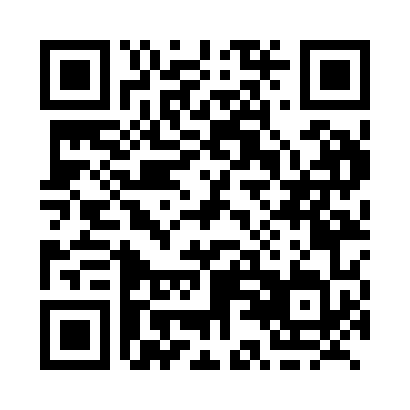 Prayer times for Tuwanek, British Columbia, CanadaWed 1 May 2024 - Fri 31 May 2024High Latitude Method: Angle Based RulePrayer Calculation Method: Islamic Society of North AmericaAsar Calculation Method: HanafiPrayer times provided by https://www.salahtimes.comDateDayFajrSunriseDhuhrAsrMaghribIsha1Wed4:035:511:126:178:3410:232Thu4:005:501:126:188:3510:253Fri3:585:481:126:198:3710:274Sat3:555:461:126:208:3810:305Sun3:535:451:126:218:3910:326Mon3:505:431:126:228:4110:347Tue3:485:411:126:238:4210:378Wed3:455:401:116:248:4410:399Thu3:435:381:116:258:4510:4110Fri3:405:371:116:258:4710:4411Sat3:385:351:116:268:4810:4612Sun3:355:341:116:278:5010:4913Mon3:335:321:116:288:5110:5114Tue3:305:311:116:298:5210:5415Wed3:285:301:116:308:5410:5616Thu3:265:281:116:308:5510:5817Fri3:235:271:116:318:5611:0118Sat3:215:261:116:328:5811:0319Sun3:195:251:126:338:5911:0520Mon3:185:231:126:349:0011:0621Tue3:175:221:126:349:0211:0722Wed3:175:211:126:359:0311:0723Thu3:165:201:126:369:0411:0824Fri3:165:191:126:369:0511:0925Sat3:155:181:126:379:0611:0926Sun3:155:171:126:389:0811:1027Mon3:145:161:126:399:0911:1128Tue3:145:151:126:399:1011:1129Wed3:145:151:136:409:1111:1230Thu3:135:141:136:419:1211:1231Fri3:135:131:136:419:1311:13